Казань — сложно не влюбиться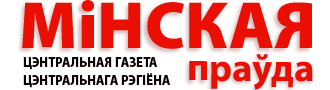 Индустриальный парк — для совместных проектовВ рамках пресс-тура журналисты встретились с вице-премьером, министром промышленности и торговли Республики Татарстан Альбертом Каримовым. Он рассказал о совместных проектах.Альберт Каримов отметил, что среди 164 стран — торговых партнеров Татарстана, Беларусь — одна из крупнейших. Татарстан поставляет нам нефть и нефтепродукты, что в процентном соотношении составляет более 60% от всего его экспорта. В Беларуси создана сеть из 18 автозаправочных станций «Татнефти».В прошлом году внешнеторговый оборот между нашими республиками составил более 1,19 млрд долларов и увеличился по сравнению с 2017-м на 14%.В 2003 году в Поволжье создана компания «МТЗ Татарстан», здесь освоена сборка тракторов «Беларус». Сегодня компания — лидер по объемам продаж наших тракторов на территории России.В Елабуге планируют создать индустриальный парк для совместных проектов машиностроительных предприятий Татарстана и Беларуси.— Площадка «МТЗ Татарстан» будет базовой для локализации проектов предприятий Беларуси на территории России, — отметил Альберт Каримов. — Это будет индустриальный парк для размещения проектов, которые сегодня находятся в проработке.В Татарстане пользуются спросом белорусский трикотаж и продовольственные товары.В республике есть 16 фирменных магазинов «Милавицы» и 11 — «Белвеста».— Между концерном «Беллегпром» и нашим министерством подписан меморандум о сотрудничестве, он предполагает расширение прямых поставок белорусского текстиля и другой продукции легкой промышленности. С начала года налажена поставка синтетической пряжи Слонимской камвольно-прядильной фабрики. Почти втрое выросли поставки трикотажных изделий белорусской фабрики «8 Марта». Возобновила закупки белорусской полушерстяной пряжи Альтемьевская чулочно-носочная компания, — сообщил вице-премьер.Наиболее перспективным направлением сотрудничества Альберт Каримов считает развитие рынка газомоторного топлива, а также сферы IT-технологий.— В Беларуси данный рынок хорошо представлен. А те IT-технологии, которые разработаны у нас, думаю, будут полезны для совместной проработки с целью возможного выхода на глобальный рынок.После встречи с вице-премьером журналисты побывали на автотранспортном предприятии города ПАТП-2, которое укомплектовано белорусскими автобусами «МАЗ».А еще были на экскурсии в Казанском кремле, осматривали исторический центр и новостройки города, многочисленные спортивные объекты. Побывали в городе Болгар и в селе Свияжск, с которых начиналась история современного Татарстана.